ALL INDIA TENNIS ASSOCIATIONHOTEL DETAILSRULES / REGULATIONSNAME OF THE TOURNAMENTSPORTS SHALA AITA TALENT SERIES - 7     Boys & Girls U-12 & 14NAME OF THE STATE ASSOCIATIONHARYANA TENNIS ASSOCIATIONHONY. SECRETARY OF THE ASSOCIATIONMR. SUMAN KAPURADDRESS OF ASSOCIATIONkapursuman@yahoo.comTOURNAMENT WEEKWEEK : 17th July 2017ENTRY DEADLINE :  26TH June 2017WITHDRAWAL : 10th July 2017THE SCHEDULE WILL BE UPLOADED ON OUR FACEBOOK PAGE WWW.FACEBOOK.COM/SPORTSSHALAINDIA & WEBSITE WWW.SPORTSSHALA.COM AFTER 8PM ON THE PREVIOUS EVENING. NO REQUEST FOR TIMINGS WILL BE ACCEPTED.THE SCHEDULE WILL BE UPLOADED ON OUR FACEBOOK PAGE WWW.FACEBOOK.COM/SPORTSSHALAINDIA & WEBSITE WWW.SPORTSSHALA.COM AFTER 8PM ON THE PREVIOUS EVENING. NO REQUEST FOR TIMINGS WILL BE ACCEPTED.THE ENTRY IS TO BE SENT BY EMAIL ONLY:Name, AITA No., DOB, Category, Contact No. & Tournament Week applying for, to Miss. Ananya Paulananya.paul@passerinegroup.comADDRESS OF THE VENUESPORTS SHALA,SECTOR -65, GOLF COURSE EXTENSION ROAD, INSIDE EMAAR MGF COMPLEX, EMERALD HILLSGURGAON (HARYANA)TOURNAMENT DIRECTORMiss. Ananya Paul: +91 9711772894TOURNAMENT REFEREEMr. Jaswant Nigam: +91 9911346692CATEGORY ()N(      )NS(      )SS(      )CS(      )TS(  )AGE GROUPS ()U-12( )U-14(  )U-16(  )U-18(  )Men’s(  )Women’s(  )AGE ELIGIBILITYPlayers born:After 1st Jan 2005 are eligible for participation in U/12After 1st Jan 2003 are eligible for participation in U/14ENTRY FEESIGN-INQUALIFYING DRAW: 14/07/201712-2PMQUALIFYING DRAW: 14/07/201712-2PMQUALIFYING DRAW: 14/07/201712-2PMMAIN DRAW: 16/07/201712-2PMMAIN DRAW: 16/07/201712-2PMMAIN DRAW: 16/07/201712-2PMQUALIFYING DRAW SIZESINGLESOPENOPENDOUBLESDOUBLESN/AMAIN DRAW SIZESINGLES3232DOUBLESDOUBLES16ENTRY DEADLINE26TH June 201726TH June 2017WITHDRAWAL DEADLINEWITHDRAWAL DEADLINE10th July 201710th July 2017NAMEOYO ROOMS (5.0 kms)OYO ROOMS (7.9 kms)OYO ROOMS (7.9 kms)ADDRESSNear Double Tree by Hilton,Sector- 56OYO Premium,Golf Course Road,Sector- 54OYO Premium,Golf Course Road,Sector- 54TARIFFTARIFFTARIFFSINGLE1,299 PER ROOM1,299 PER ROOMDOUBLE1,499 PER ROOM / 750 PER OCCUPANCY1,499 PER ROOM / 750 PER OCCUPANCYTRIPLE1,799 PER ROOM / 600 PER OCCUPANCY1,799 PER ROOM / 600 PER OCCUPANCYTHE ABOVE MENTIONED ROOMS ARE INCLUSIVE OF BREAKFAST, WIFI & TAXES.THE ABOVE MENTIONED ROOMS ARE INCLUSIVE OF BREAKFAST, WIFI & TAXES.THE ABOVE MENTIONED ROOMS ARE INCLUSIVE OF BREAKFAST, WIFI & TAXES.ENTRY & DIRECTIONSNo entry for Main Draw will be accepted through telephone. Please carry your Original AITA ITN Card for sign in On SIGN IN DAY 12-2 pm.QUALIFYING SIGN-IN: 14th July 2017, 12-2PMQUALIFYING MATCHES: 15th – 16th July 2017, 8AM – 8PMMAIN DRAW SIGN-IN: 16th July 2017, 12-2PMMAIN DRAW MATCHES: 17th – 21st July 2017, 8AM – 8PM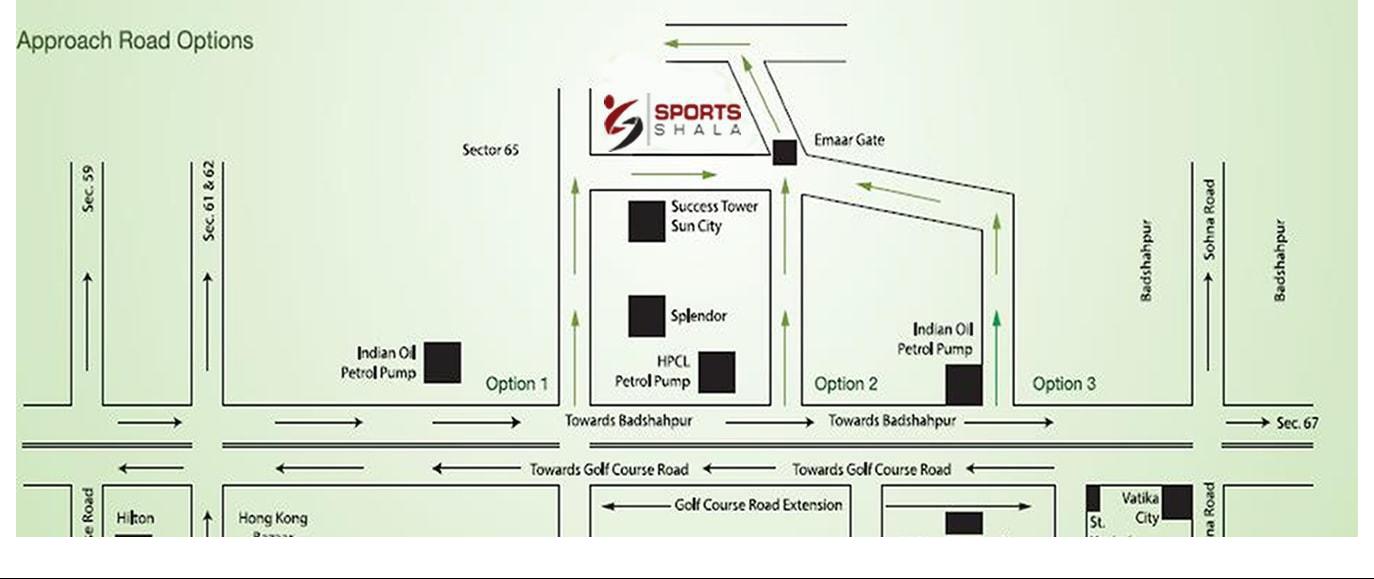 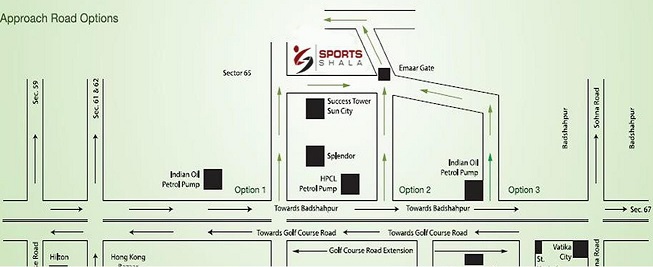 COURT SURFACECLAYNO. OF COURTS:5BALLSBABOLAT